Государственное учреждение образования «Средняя школа № 13 г. Лиды»Методическая разработка учебного занятия дляVIII класса по теме«Страны Восточной Азии. Китай»Подготовила:Учитель 1 квалификационной категорииЧухно Галина Ивановна2023, ЛидаТема: Страны Восточной Азии. КитайЦель: образовательная: формировать представления об особенностях ЭГП Китая как о факторе формирования и развития хозяйства государства; об особенностях исторического развития и культуры Китая, населения и его хозяйственной деятельности;развивающая: формировать умение характеризовать ЭГП, демографическую ситуацию и специализацию экономики государства;воспитательная: формировать представление о целях устойчивого развития государства, эмоционально-чувственное восприятие окружающего мира, Тип урока: комбинированный урок (форма – урок-впечатление)Оборудование: настенная политическая карта мира; учебное пособие; атлас 8 класса; контурная карта, наглядный материал (презентация «Китай»), иллюстрации с достопримечательностями Китая, музыкальная композиция (китайская музыка)Ожидаемые результаты:Ход учебного занятияОрганизационный момент (тихо звучит китайская мелодия)Актуализация опорных знанийМатериал урока объёмный, поэтому проверку домашнего задания нужно провести с минимальными затратами времени (например, организовать взаимопроверку выполненного домашнего задания).Мотивация учебной и познавательной деятельностиПриём «Удивляйся»Ассоциации «Экскурс в прошлое Китая» (учащиеся называют все ассоциации о Китае, используя знания, полученные на учебных занятиях «Всемирная история», «Искусство»)(Презентация «Китай»)Приём «Привлекательная цель» Беларусь — Китай: достижения, проблемы и перспективы стратегического партнерства.- Сегодня на уроке мы совершим виртуальное путешествие по Китаю, знакомясь с ЭГП , населением и его хозяйственной деятельностью. Познакомимся с понятием и целями устойчивого развития государств.Изучение нового материала.Географическое положениеДеятельность учителяРабота с учебным пособием и атласом.Предлагает учащимся дать характеристику географического положения Китая, вставив пропущенные географические объекты.Китай расположен в ________ Азии. С востока омывается водами_____ морей __________ океана. На северо-востоке Китай граничит с ______ и ___________, на севере – ___________, на северо-западе – с ________ и ___________, на западе – с ________ , _____________ и ___________ , на юго-западе – с ________, _________ и ____________, на юге – с __________, _____________, ____________.	Площадь территории Китая составляет _____млн. км2. Китай является самой большой страной в Азии и третьей по площади странной в мире, уступая только ___________ и _________.Деятельность учащихся	Выполняют задание, записывают в тетради.	Китай расположен в Восточной Азии. С востока омывается водами западных морей Тихого океана. На северо-востоке Китай граничит с КНДР и Россией, на севере – с Монголией, на северо-западе – с Россией и Казахстаном, на западе – с Кыргызстаном, Таджикистаном и Афганистаном, на юго-западе – с Пакистаном, Индией, Непалом и Бутаном, на юге – с Мьянмой, Лаосом, Вьетнамом.	Площадь территории Китая составляет 9,6 млн. км2. Китай является самой большой страной в Азии и третьей по площади странной в мире, уступая только России и Канаде.Деятельность учителяПредлагает записать в тетради основные вопросы, на которые предстоит ответить в ходе урока.Каковы особенности рельефа центральных частей Азии?Как внутрикантинентальное положение территории проявляется в климате и влияет на специализацию сельского хозяйства?В чем различие демографической политики, проводимой разными типами стран?Каковы причины территориальной неравномерности развития страны?Деятельность учащихсяЗаписывают основные вопросыДеятельность учителяРабота с картой (нанести на контурную карту страны-соседи, 3 крупнейшие агломерации Китая)Деятельность учащихсяНаносят на карту страны-соседи,3 крупнейшие агломерацииПриём «Отсроченная догадка». Учитель предлагает подумать - Каким образом природные условия и ресурсы влияют на выгодное ЭГП?Деятельность учителяРабота с картойПредлагает, пользуясь физической картой, дать характеристику геологического строения и проанализировать наличие полезных ископаемых на данной территории.Предлагает, пользуясь физической картой охарактеризовать климат Китая и рассмотреть, климат природный ресурс на данной территории т его влияние на развитие сельского хозяйства.Задает вопросыЧем обусловлено их размещение?На какие части можно разделить Китай по особенностям строения земной коры, рельефа и климата?Помогает учащимся прийти к выводу что в направлении с запада на восток китайский рельеф образует три ступени. По причине большого размера территории и наличие климотообразующих факторов. В стране присутствуют от умеренного резко континентального до субтропического муссонного климата, а также области высотной поясности.Деятельность учащихсяОтвечают на вопросыУчитель вводит понятие «устойчивое развитие».Устойчивое развитие — комплекс мер, нацеленных на удовлетворение текущих потребностей человека при сохранении окружающей среды и ресурсов, то есть без ущерба для возможности будущих поколений удовлетворять свои собственные потребности.	(Приложение 2)Цели в области устойчивого развития«Повестка дня в области устойчивого развития» — документ, подготовленный в ООН в 2015 году. Он содержит ближайшие цели до 2030 года, к которым нужно стремиться обществу, обозначая его основные проблемы, решением которых могут и должны озаботиться каждая страна и субъект в отдельности. Беларусь активно участвовала в разработке документа, который был согласован главами 193 государств.«Цели в области устойчивого развития являются своеобразным призывом к действию, исходящим от всех стран — бедных, богатых и среднеразвитых. Он нацелен на улучшение благосостояния и защиту нашей планеты. Государства признают, что меры по ликвидации бедности должны приниматься параллельно усилиям по наращиванию экономического роста и решению целого ряда вопросов в области образования, здравоохранения, социальной защиты и трудоустройства, а также борьбе с изменением климата и защите окружающей среды»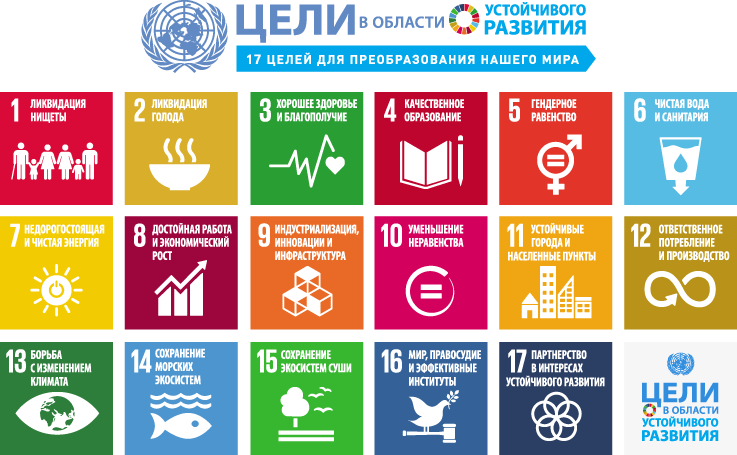 Приём «Логическая пирамида». Учащиеся составляют логическую схему Хозяйство. Промышленность и сельское хозяйство (42.3 на с.182-185)	Учитель помогает соотнести ЭГП, социально-экономическое развитие с целями устойчивого развития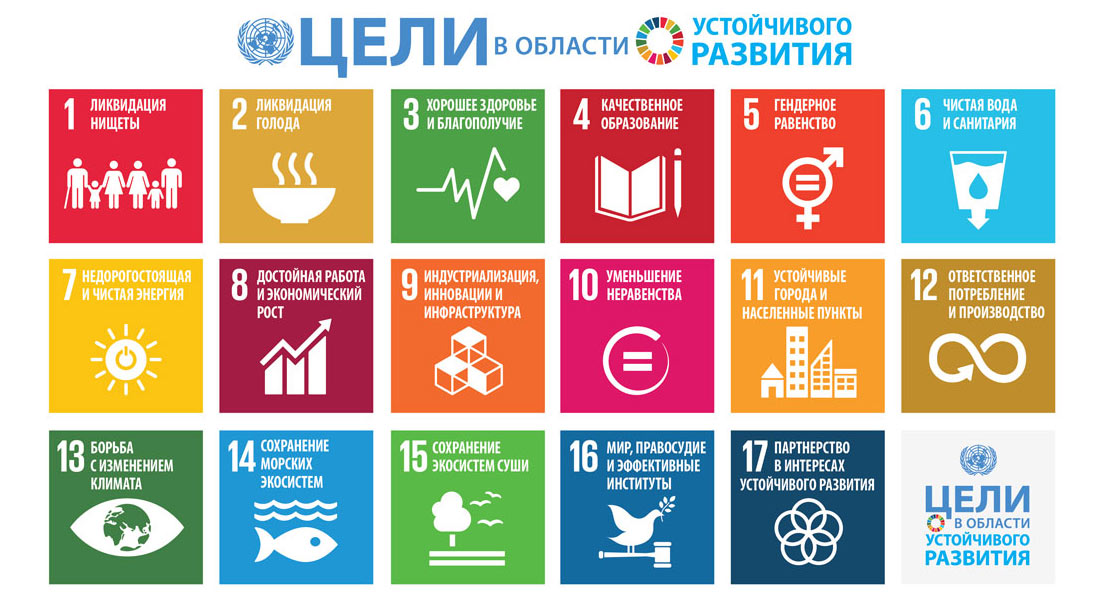 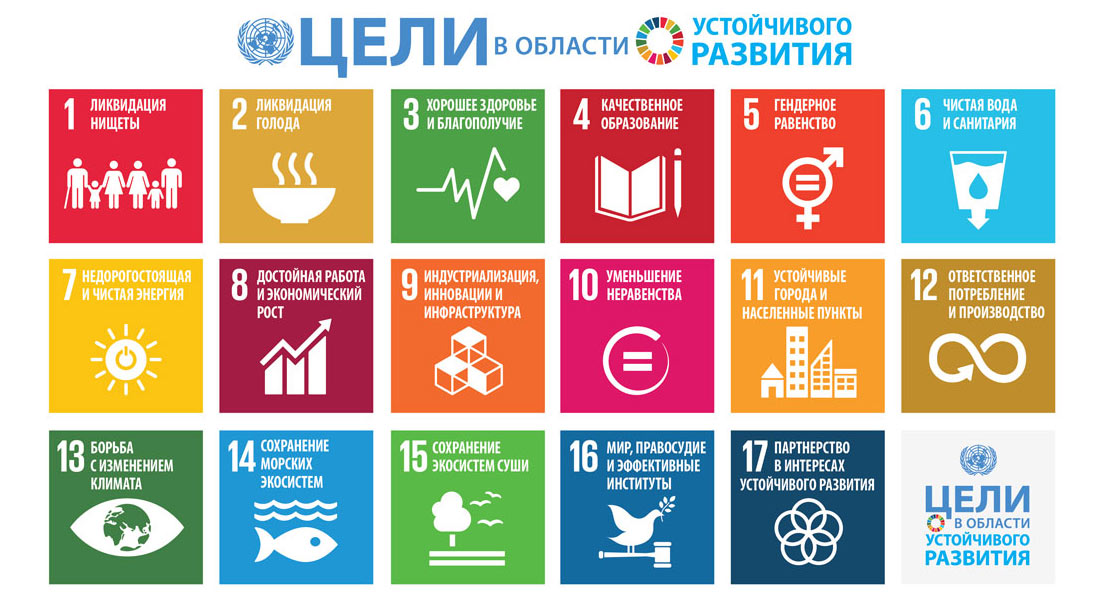 Баобаб – священный символ Африки. Растет 4-5 тыс. лет. В обхвате достигает в среднем от 20 до 40м, в высоту 25 м. Баобабы не горят в огне, но у них тоже есть «враги» - это слоны, которые поедают кору дерева. В засушливый период баобабы сбрасывают листья и на ветках дерева висят только плоды. Баобабы часто называют «деревом с перевернутыми корнями». Во время дождей крона дерева покрывается белыми пахучими цветами. Мякоть плодов называют «обезьяний хлеб», из неё делают муку и пекут лепёшки, из скорлупы – посуду и музыкальные инструменты, а смена используют в лекарственных целях.Старейший национальный парк Африки – «Серенгети» - занимает 1,5 млн. га в центре Восточно-Африканского нагорья. В условиях субэкваториального климата господствуют ландшафты саванн и переменно-влажных листопадных лесов. Богатейшая экосистема поддерживает существование самых крупных популяций в мире копытных: антилоп гну (до 2 млн. особей), канн, бубалов, дик-диков, куду, импала, газель Томпсона, зебра, буйволы, жираф, бородавочник, слон, гиппопотам, черный носорог. За мигрирующими вслед за дождями травоядными неотступно следуют многочисленные хищники: львы, леопарды, гепарды, пятнистые гиены, гиеновые собаки, сервалы, шакалы.	А теперь мы отправляемся в природную зону пустынь и полупустынь. И снова впечатления от путешественников:  	«Представьте относительно прохладное утро и огромный огненный шар поднимающегося над пустыней солнца. Вскоре раскаляется все вокруг. Воздух такой, что кажется вырвавшимся из огненной печи, к тому же он настолько сух, что обжигает губы и они начинают трескаться. Песок становится так горяч, что лишь мозолистые ноги верблюдов выдерживают его жар. До камней едва можно дотронуться. Даже небо, ещё недавно бездонное, голубое, блекнет от жары».	Африканские пустыни имеют «говорящие» названия. «Сахара» переводится как «пустыня», а «Калахари» - как «мучимый жаждой».	- Вспомните особенности тропического климата.Учитель рассказывает об уникальном растительном и животном мире этой природной зоны, знакомит с растениями алоэ, саксаул, молочай. Финиковая пальма, вельвичия, дикий арбуз, тамариск. Вводится понятие «оазис». Объясняется различия между растениями суккулентами*, склерофитами* и эфемерами*.	Затем учащиеся работают с текстом учебного пособия (с. 87-91), составляют краткую характеристику остальных природных зон.Для закрепления материала используется приём «Да – нет».Высота деревьев во влажных экваториальных лесах достигает 70-80. (Да)Карликовый жираф окапи – это эндемик саванн. (Нет)Почвы влажных экваториальных лесов очень плодородные. (Нет)Крупнейший оазис Сахары – долина Нила. (Да)Зонтичная акация, масличная пальма, баобаб – растения саванн (Да)Красное, чёрное, эбеновое деревья растут во влажных экваториальных лесах (Да)Мангры произрастают в долинах рек. (Нет)Эпифиты – это растения, которые растут на других растениях. К ним относится орхидея. (Да)Растительность пустыни Калахари беднее растительности пустыни Сахара. (Да)Лемуры обитают только на острове Мадагаскар. (Да)Охрана природы.- Какая природная зона, по вашему мнению, больше других нуждаются в защите и охране?Центральная Африка остаётся самым заселённым регионом континента. Но площадь лесов ежегодно сокращается на 0,7%. В Демократической Республике Конго влажные экваториальные леса сохранились лишь на 60 % территории. Особенно пострадало нагорье Камерун, где леса вырублены на 85% первоначальной площади. Вырубка осуществляется преимущественно с целью последующего экспорта ценных пород древесины.Учащиеся работают с текстом учебного пособия (с.91-92), заполняют таблицу 3. Вводится понятие «опустынивание».Таблица 3. Влияние хозяйственной деятельности человека на природные комплексы Африки.	Учитель знакомит учащихся с видами особо охраняемых природных территорий (ООПТ): биосферными заповедниками, национальными парками, заказниками и др.Общее число заповедников и национальных парков в Африке. Носящих статус объектов Всемирного наследия, - более 1300. Они занимают около 10 % площади Африки. Больше всего охраняемых территорий – в заповедной Африке, в зоне саванн и редколесий (Кения). Старейшим национальным парком континента является «Серенгетти».Закрепление Учитель проводит устный опрос:Какие природные зоны больше всего изменены человеком? Почему?Назовите самые известные заповедники и национальные парки Африки.Почему заповедные территории Африки являются природным богатством всего мира?Подведение итогов урока. Приём «Микрофон». Учащиеся продолжают фразу «Мои впечатления от природы материка Африка…». Корректируют свой список слов-ассоциаций к слову «Африка»Домашнее заданиеОсновное: §12; задание 2,3 рубрики «От теории к практике» в учебном пособии (с. 93).Дополнительное:1) проиллюстрировать список ассоциаций – создание проекта «Как я представляю Африку»; 2) задания 1,2 рубрики «Клуб эрудитов» в учебном пособии (с. 93).ТребованияУчащиесяУчащиесяУчащиесяТребованияпрограммныеимеют представлениеОб особенностях ЭГП, исторического развития и культуры Китая, населении и его хозяйственной деятельности Требованияпрограммныезнают понятияЭГП, ВВП, специализация хозяйства, демографическая политикаТребованияпрограммныеназываютКрупнейшие агломерации Китая: Гуанчжоу-Фошань, Пекин, ШанхайскаяТребованияпрограммныеустанавливают причинно-следственные связиМежду: географическим положением, климатом и специализацией сельского хозяйства; ГП и природно-ресурсным потенциалом.ТребованияпрограммныеНазывают и показывают на карте Тибетское нагорье, Великую Китайскую равнину, Янцзы и Хуанхэ; Столицу государства – Пекин; города ШанхайТребованиядополнительныезнают понятиеУстойчивое развитиеТребованиядополнительныеимеют представлениео 17 целях устойчивого развития, разработанных в 2015 году на саммите  ООН. Документ согласовали лидеры 193 государствТребованиядополнительныеобъясняютХозяйственную деятельность населения с позиции устойчивого развитияПриродная зонаВиды деятельности человекаПоследствия хозяйственной деятельностиМероприятия по охранеЭкваториальные лесаВырубка лесов, пожарыОбезлесение, гибель растений и животных, эрозия почвОграничение вырубок, организация особо охраняемых природных территорий (ООПТ)Саванны и редколесьяВырубка деревьев и кустарников, перевыпас скота, истребление животныхОпустынивание, эрозия почв, гибель животныхОграничение вырубок, рациональное ведение сельского хозяйства, организация ООПТПустыниВырубка кустарников, перевыпас скотаОпустынивание, гибель животныхУстройство лесозащитных полос, организация ООПТ